 1398 Church Road, Hardeeville, SC 29927    843-784-2630    www.rloacs.org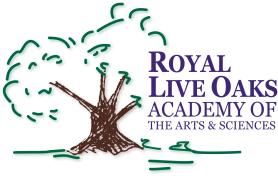 AGENDAThe Royal Live Oaks Academy of Arts & Sciences Charter School Board MeetingOctober 21, 2014 6:30pmRoyal Live Oaks Classroom 6AOld business: Approval of Minutes of September 16, 2014 meeting - SecretaryNew business: RLOA Mission Statement - ChairFinance Report - Bill Moser, Kelly-Moser ConsultingAudit Review – Ed Royall,  Elliott DavisUpdate on Approvals of Renovations and New Modulars – Executive DirectorUpdate on New Campus, Finance - Facilities DevelopmentSchool Updates – Executive DirectorOtherPublic Comment